The May 2023 meeting of the Heritage Early Childhood Centre Management Committee will be held at 5.00pm on Tuesday 9 May 2023, in person and via Zoom (https://anu.zoom.us/j/84718598372?pwd=K3RYdGx2YUhyN3BHQmVwclNsODZtdz09).25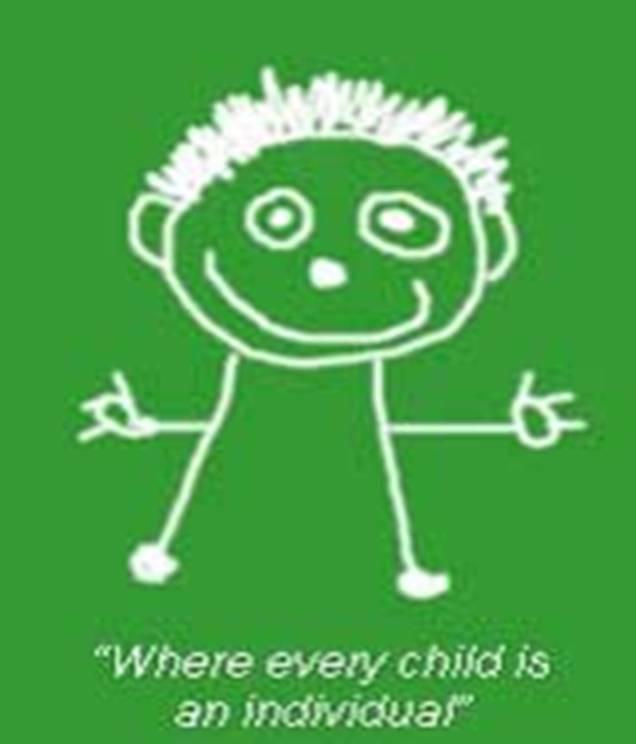 Heritage Early Childhood Centre Management CommitteeAgenda – May 2023Item 1: Acknowledgement of Country“We acknowledge and celebrate the First Australians on whose traditional lands we meet and pay our respect to the elders past and present.”Item 2: Introductions, apologies, and announcements.For members to introduce themselves, note any apologies and announcements.Item 3: Approval of minutesRecommendation: That the Committee approve the minutes of the April 2023 HECC Management Committee meeting.Item 4: Actions from previous meetingTo review action from minutes of previous meeting.Recommendation: That the Committee note the actions as completed or pending. Item 5: Director’s reportTo be received at the meeting.Recommendation: That the Committee note the Director’s report.Item 6: Chairperson’s reportTo be received at the meeting.Recommendation: That the committee note the Chairperson’s report.Item 7: Treasurer’s report To be received at the meeting and financial statements to be received prior to the meeting, if possible.Recommendation: That the committee note the Treasurer’s report.Item 8: Policy ItemsRecommendation: That the Committee discuss and approve policy items as required. Item 9: Staff Representative’s ReportTo be received at the meeting.Recommendation: That the Committee note the report.Item 10: WHS ReportTo be received at the meeting. Recommendation: That the Committee note the WHS report.Item 11: Grants Officer’s ReportTo be received at the meeting.Recommendation: That the Committee note the report.Item 12: Public Officer’s ReportTo be received at the meeting.Recommendation: That the Committee note the report.Item 12: Other BusinessFor members to raise and discuss any other matters.Next meeting:The next meeting will be held at 5.00pm on Tuesday 13 June 2023. 